Publicado en Barcelona el 22/04/2024 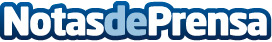 Asadores Feca, líder en innovación y diseño de asadores de pollo industriales, mejora su presencia en línea con los Next GenerationGracias al Kit Digital, Asadores Feca ha optimizado su presencia avanzada y ahora cuenta con una mayor notoriedad onlineDatos de contacto:CarlosOnlinevalles937685249Nota de prensa publicada en: https://www.notasdeprensa.es/asadores-feca-lider-en-innovacion-y-diseno-de Categorias: Nacional Cataluña Restauración Digital http://www.notasdeprensa.es